AKIŞ DİYAĞRAMIAkış Diyagramı(Şeması) : Bir problemin çözümüne yönelik izlenecek yöntemlerin şekil ve sembollerle ifade edilmesidir.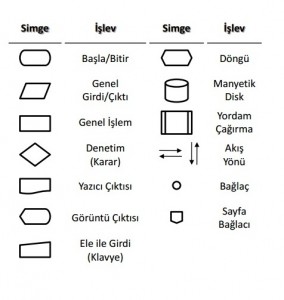 ALGORİTMA: Bir sorunu çözmek veya belirlenmiş bir amaca ulaşmak için tasarlanan yola, takip edilen işlem basamaklarına algoritma denir……………………………………………………………………………………………………………………………………………………………………………………………Örnek 1: Halk arasında bilinen  KURT/ KUZU/OT  üçlüsünü nehrin  karşısına  kurt’ un kuzuyu ,kuzunun da otu yemeden geçme mantığının    ALGORİTMASI1-adım : Başla2.adım:  kuzuyu karşıya geçir.3.adım: otu  karşı karşıya geçir.4.adım :kuzuyu geri getir.5.adım : kurtu karşıya geçir.6.adım :kuzuyu karşıya geçir.	7. adım bitir.……………………………………………………………………………………………………………………………………………………………………………………………Örnek 2 : sınav notuna göre dersten geçti kaldı durumu. Algoritma ve akış diyagramı1 –adım :başla2.adım : sınav notunu giriniz (x)3-adım: sınav notu (x)<50 mü?4-adım : ekrana “dersten kaldı” yaz 6.adıma git	35.adım : ekrana “dersten geçti” yaz                                            küçük ise	küçük değilse6. adım :bitir……………………………………………………………………………………………………………………………………………………………………………………………Girilen sayının 50 den büyük 60 dan küçük olup olmadığını Kontrol eden algoritma ve akış diyapramı1.adım : başla	ise2.adım : bir sayı giriniz (x)3.adım  x<50  ise 	 değilse	4.adım:  ekrana “sayı 50 den küçüktür” yaz  9.adıma git5.adım  x> 60 ise	ise6.adım  ekrana “sayı 60 den büyüktür” yaz  9.adıma git7 ekrana girilen sayı “50 ile 60 arasındadır ”8.bitir. 	değilse……………………………………………………………………………………………………………………………………………………………………………………………Doğru şifreyi buluncaya kadar çalışan algoritma ve akış şemasıAlgoritma	1.adım: başla2.adım :şifreyi girin3.adım : şifre paraloya eşit mi?4. adım: ekrana “ hatalı şifre girdiniz” yaz 2 adıma git5.adım : ekrana “ şifreniz doğru” yaz6.adım : bitir.……………………………………………………………………………………………………………………………………………………………………………………………Bir ismi 10.kere yazdıran program
1.adım:başla 
2.adım:adı gir,ad
3.adım:i=1 işlemini yap
4.adım:eğer i=<10 ise  değilse a7'git
5.adım:adınız: ,ad
6.adım:i=i+1
7.adım:bitir..	ise	